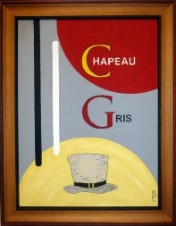      Menu roi 35 €						menu reine 28 €	                                 Entrée, plat, dessert                                            		Entrée, plat     ou    plat, dessertLES ENTREES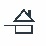    Salade printanière, crevettes marinées à l’huile de sumac et légumes du moment                            Tartare de saumon  aux condiments et crème d’aneth                              Carpaccio de tomate ancienne, cœur de burrata                                La terrine de lièvre aux noix, confiture de poire                                    Le feuilleté de chèvre sur un lit de courgettes                                              Le melon et jambon de Serrano             Foie gras de canard, pain brioché maison, confiture de fruits rouges + 6 €      LES PLATS                     Le burger de suprême de poulet, oignons confits, haricots vert aux poires     Filet de canard aux fruits rouges, pommes fruits et galette de polenta                              Tête de veau roulée, sauce gribiche maison, pommes vapeur                                Dorade rôtie, levée en salle, gratin de légumes de Provence                                   Le pavé de cabillaud, crème de pleurote, purée à la vanille                                     Faux filet Simmental, beurre persillé, pommes grenailles                                       Rognons d’agneau crème de porto, tagliatelles fraîches                   Homard en fricassée ou rôti (du vivier), crème de pleurotes, légumes tournés +15 €              Cœur de ris de veau braisés, haricots vert et champignons  +15 €				     LES DESSERTS                             Tiramisu aux fraises biscuit à la menthe                                               Tatin à la mangue, sorbet framboise	                                  Crème brulée à la vanille, tuiles aux amandes maison                             Salade de fruits de saison dans une corolle de biscuit chocolat                        Ananas rôti, mangue marinée aux quatre épices, sur une meringue	   Assiette de fromage Aop (comte, chèvre, camembert) sur un lit de salade				      Café ou thé gourmand+ 4 €                                                          Les vins aocVerre de 14 cl de pouilly fumé 8 €	                  verre de 14 cl de brouilly 7 €        Bouteille de 0.50 cl de chinon blanc ou rouge 28 €                                Bouteille 75 cl sancerre blanc ou rouge 34 €          Bouteille 75 cl chinon rosé 32 €  bouteille de 75 cl Bandol rosé 26 €Le menu des petits princes et princesses à 13 € servi jusqu’à 12 anssteak haché ou pavé de saumon, tagliatelles fraîchesGlace à la fraise et vanille ou crêpe au chocolat et une boissonBoissons chaudesBoissons chaudesBoissons chaudesBoissons chaudesCafé, décaféiné 3.30 €Thé, infusion 3.60 €Café crème4.50 €Cappuccino7.00 €Café français, café italien, Irish coffeeCafé français, café italien, Irish coffeeCafé français, café italien, Irish coffee12.00 €                                Les informations sur les allergènes présents dans les aliments sont disponibles à la caisse                          Origines de nos viandes, selon arrivage : au tableau                     (Tous les plats sont préparés sur place avec des produits frais)                       Toutes les méthodes d’hygiène recommandée sont appliquées                 Boissons non comprises, Service compris